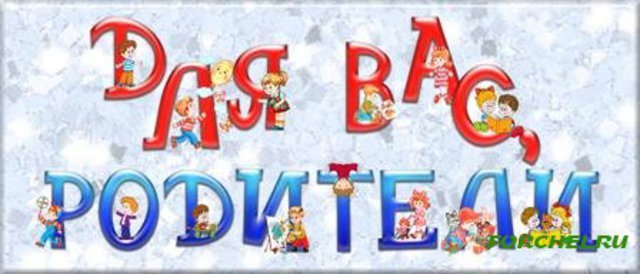 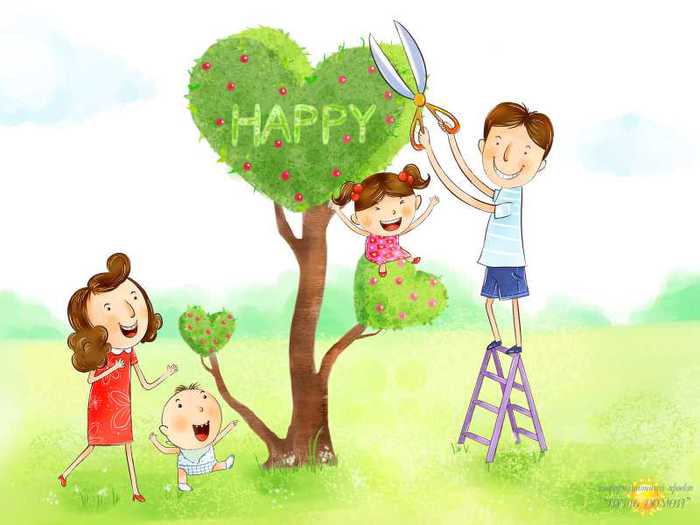 19 заповедей Марии Монтессори для родителей!  Детей учит то, что их окружает.   Если ребенка часто критикуют - он учится осуждать.   Если ребенка часто хвалят - он учится оценивать.   Если ребенку демонстрируют враждебность - он учится драться.  Если с ребенком честны - он учится справедливости.  Если ребенка часто высмеивают - он учится быть робким.  Если ребенок живет с чувством безопасности - он учится верить.  Если ребенка часто позорят - он учится чувствовать себя виноватым.  Если ребенка часто одобряют - он учится хорошо к себе относиться.  Если к ребенку часто бывают снисходительны - он учится быть терпеливым.  Если ребенка часто подбадривают - он приобретает уверенность в себе.  Если ребенок живет в атмосфере дружбы и чувствует себя необходимым - он учится находить в этом мире любовь.  Не говорите плохо о ребенке - ни при нем, ни без него.  Концентрируйтесь на развитии хорошего в ребенке, так что в итоге плохому не будет оставаться места.  Всегда прислушивайтесь и отвечайте ребенку, который обращается к вам.  Уважайте ребенка, который сделал ошибку и сможет сейчас или чуть позже исправить ее.  Будьте готовы помочь ребенку, который находится в поиске, и быть незаметным для того ребенка, который уже все нашел.  Помогайте ребенку осваивать неосвоенное ранее. Делайте это, наполняя окружающий мир заботой, сдержанностью, тишиной и любовью.  В обращении с ребенком всегда придерживайтесь лучших манер - предлагайте ему лучшее, что есть в вас самих

